§2-305.  Open price term(1).   The parties if they so intend can conclude a contract for sale even though the price is not settled.  In such a case the price is a reasonable price at the time for delivery, if(a).  Nothing is said as to price; or(b).  The price is left to be agreed by the parties and they fail to agree; or(c).  The price is to be fixed in terms of some agreed market or other standard as set or recorded by a third person or agency and it is not so set or recorded.(2).   A price to be fixed by the seller or by the buyer means a price for him to fix in good faith.(3).   When a price left to be fixed otherwise than by agreement of the parties fails to be fixed through fault of one party the other may at his option treat the contract as cancelled or himself fix a reasonable price.(4).   Where, however, the parties intend not to be bound unless the price be fixed or agreed and it is not fixed or agreed there is no contract. In such a case the buyer must return any goods already received or if unable so to do must pay their reasonable value at the time of delivery and the seller must return any portion of the price paid on account.The State of Maine claims a copyright in its codified statutes. If you intend to republish this material, we require that you include the following disclaimer in your publication:All copyrights and other rights to statutory text are reserved by the State of Maine. The text included in this publication reflects changes made through the First Regular and First Special Session of the 131st Maine Legislature and is current through November 1. 2023
                    . The text is subject to change without notice. It is a version that has not been officially certified by the Secretary of State. Refer to the Maine Revised Statutes Annotated and supplements for certified text.
                The Office of the Revisor of Statutes also requests that you send us one copy of any statutory publication you may produce. Our goal is not to restrict publishing activity, but to keep track of who is publishing what, to identify any needless duplication and to preserve the State's copyright rights.PLEASE NOTE: The Revisor's Office cannot perform research for or provide legal advice or interpretation of Maine law to the public. If you need legal assistance, please contact a qualified attorney.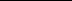 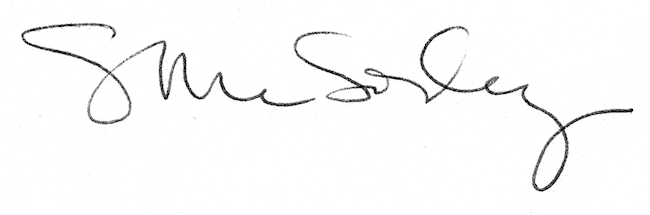 